СУМСЬКА МІСЬКА РАДАVIІІ СКЛИКАННЯ ______ СЕСІЯРІШЕННЯРозглянувши звернення ГОЛОВНОГО УПРАВЛІННЯ ДЕРЖАВНОЇ КАЗНАЧЕЙСЬКОЇ СЛУЖБИ УКРАЇНИ У СУМСЬКІЙ ОБЛАСТІ від                                   22 листопада 2022 року № 11-42-06/6088, відповідно до статей 6, 15 Закону України «Про оренду державного та комунального майна», пункту 28 Порядку передачі в оренду державного та комунального майна, затвердженого постановою Кабінету Міністрів України від 03 червня 2020 року № 483 «Деякі питання оренди державного та комунального майна», керуючись статтею 25, частиною п’ятою статті 60 Закону України «Про місцеве самоврядування в Україні», Сумська міська радаВИРІШИЛА:1. Внести зміни в додаток до рішення Сумської міської ради                                                  від 23 вересня 2020 року № 7392-МР «Про затвердження Переліку другого типу об’єктів комунальної власності Сумської міської територіальної громади, що підлягають передачі в оренду без проведення аукціону», доповнивши його пунктом 52 наступного змісту:2. Координацію виконання цього рішення покласти на заступника міського голови згідно з розподілом обов’язків.Сумський міський голова                                                       Олександр ЛИСЕНКОВиконавець: Клименко ЮрійІніціатор розгляду питання – Сумський міський голова.Проєкт підготовлено Департаментом забезпечення ресурсних платежів Сумської міської ради.Доповідач: Клименко ЮрійЛИСТ-ПОГОДЖЕННЯ до проєкту рішення Сумської міської ради «Про внесення змін до рішення Сумської міської ради від                                                                23 вересня 2020 року № 7392-МР «Про затвердження Переліку другого типу об’єктів комунальної власності Сумської міської  територіальної громади, що підлягають передачі в оренду без проведення аукціону» (зі змінами) (щодо дизельного генератора Dalgakiran RR 44)»Директор Департаменту забезпечення ресурсних платежів 							   Юрій КЛИМЕНКОВ.о. заступника директора Департаменту – начальника управління майна – заступникначальника відділу правового та кадровогозабезпечення з питань представництва інтересів Департаменту, Сумської міської радита міського голови                                                                                                  Ігор ЗАЇКАНачальник правового управління					     Олег ЧАЙЧЕНКОКеруючий справами виконавчого комітету 			         Юлія ПАВЛИКСекретар Сумської міської ради					             Олег РЄЗНІКПроєкт рішення підготовлений з урахуванням вимог Закону України «Про доступ до публічної інформації» та Закону України «Про захист персональних даних»______________ Клименко ЮрійРозробник проєкту рішення_______________ Дементова Ірина                                     (700-413)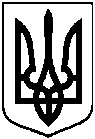 Проєктоприлюднено«___» _______ 20__ від ___ _______2022 року № ____-МРм. СумиПро внесення змін до рішення Сумської міської ради від 23 вересня 2020 року                 № 7392-МР «Про затвердження Переліку другого типу об’єктів комунальної власності Сумської міської  територіальної громади, що підлягають передачі в оренду без проведення аукціону» (зі змінами) (щодо                                 
дизельного генератора Dalgakiran RR 44)52.індивідуально визначене майно, а саме: дизельний генератор Dalgakiran RR 44для здійснення некомерційної господарської діяльності